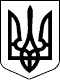 Новосанжарська селищна радаПолтавського району Полтавської області(двадцять дев’ята позачергова сесія восьмого скликання)Р І Ш Е Н Н Я10 березня 2023 року                   смт Нові Санжари                                        № 4Про затвердження Стратегій розвитку закладів загальної середньої освіти та закладів дошкільної освітиНовосанжарської селищної радиВідповідно до статей 26, 59 Закону України «Про місцеве самоврядування в Україні», статті 37 Закону України «Про повну загальну середню освіту»,              статті 11 Закону України «Про дошкільну освіту», з метою створення умов для якісного надання освітніх послуг учасникам освітнього процесу, розглянувши подання відділу освіти Новосанжарської селищної ради від 20.02.2023                     № 01-12/130, враховуючи висновки галузевих постійних комісій, селищна рада вирішила:Затвердити Стратегії розвитку закладів загальної середньої освіти:Новосанжарського ліцею Новосанжарської селищної ради Полтавської області на 2023-2027 роки;Руденківського ліцею Новосанжарської селищної ради Полтавського району Полтавської області на 2023-2024 роки;Малоперещепинського ліцею Новосанжарської селищної ради Полтавської області на 2023-2027 роки;Великокобелячківської загальноосвітньої школи І-ІІІ ступенів Новосанжарської селищної ради Полтавської області на 2023-2027 роки;Кунцівської загальноосвітньої школи І-ІІІ ступенів Новосанжарської селищної ради Полтавської області на 2023-2027 роки;Малокобелячківської загальноосвітньої школи І-ІІІ ступенів Новосанжарської селищної ради Полтавської області на 2023-2027 роки;Старосанжарського закладу загальної середньої освіти І-ІІІ ступенів імені Оксани Мешко Новосанжарської селищної ради Полтавської області на 2023-2027 роки;Лелюхівської гімназії Новосанжарської селищної ради Полтавської області на 2023-2027 роки;Пологівської гімназії Новосанжарської селищної ради Полтавської області на 2023-2027 роки;Пристанційнівської гімназії Новосанжарської селищної ради Полтавської області на 2023-2027 роки;Стовбинодолинського навчально-виховного комплексу «загальноосвітня школа І-ІІ ступенів – дошкільний навчальний заклад» Новосанжарської селищної ради Полтавської області на 2023-2027 роки.2. Затвердити Стратегії розвитку закладів дошкільної освіти:Комунального закладу Новосанжарський заклад дошкільної освіти № 1 «Сонечко» Новосанжарської селищної ради Полтавської області на 2023-2027 роки;Комунального закладу Новосанжарський заклад дошкільної освіти № 2 «Лелеченька» Новосанжарської селищної ради Полтавської області на 2023-2027 роки;Комунального закладу Кунцівський заклад дошкільної освіти «Чебурашка» Новосанжарської селищної ради Полтавської області на 2023-2027 роки;Комунального закладу Лелюхівський заклад дошкільної освіти «Колосок» Новосанжарської селищної ради Полтавської області на 2023-2027 роки;Комунального закладу Малокобелячківський заклад дошкільної освіти «Сонечко» Новосанжарської селищної ради Полтавської області на 2023-2027 роки; Комунального закладу Малоперещепинський заклад дошкільної освіти «Сонечко» Новосанжарської селищної ради Полтавської області на 2023-2027 роки;Комунального закладу Старосанжарський заклад дошкільної освіти «Дзвіночок» Новосанжарської селищної ради Полтавської області на 2023-2027 роки;Комунального закладу Руденківський заклад дошкільної освіти «Вербичка» Новосанжарської селищної ради Полтавської області на 2023-2027 роки.3. Керівникам закладів освіти Новосанжарської селищної ради забезпечити виконання Стратегій розвитку.4. Контроль за виконанням рішення покласти на постійні комісії селищної ради з питань фінансів, бюджету та планування соціально-економічного розвитку та освіти, культури, охорони здоров’я, соціального захисту населення, молоді, фізкультури та спорту.      Селищний голова                                                           Геннадій СУПРУН